Цель: Воспитывать любовь и уважение к матери.Задачи:способствовать формированию тёплых взаимоотношений в семье;развивать навыки сотрудничества между родителями и детьми;развивать певческие навыки, танцевальные движения;совершенствовать речевые навыки, умение декламировать стихи.Подготовительный этап.Изготовление подарков для мам;проведение бесед о мамах (профессии, совместные дела, хобби);выставка детских рисунков «Самая красивая мама у меня»;фотовыставка «Моя любимая мамочка»;оформление слайд-презентации «Вместе с мамочкой моей»;заучивание стихов о маме;Разучивание  песни «Золотая мама» муз. Т.СоковойРазучивание парного танца «У меня, у тебя»  муз. И.БокачОрганизационный этап.Оформить и украсить зал;Написать эпиграфы для праздничного оформления (русские пословицы, высказывания знаменитых людей);Подготовить необходимое оборудование и материалы для проведения праздника: ноутбук, проектор, мольберт, бумага, карандаши, фломастеры, атрибуты для проведения конкурсов;Подобрать музыкальное оформление аудиозаписи песен: финальная песня из кинофильма «Мама», «Губки бантиком» исп. К. Орбакайте, «Как люблю тебя мама» исп. Группа Непоседы, «Мама» исп. Даяна.Этап проведения праздника.Ведущий:Слово «Мама» каждый ребёнок произносит чаще всего. Это слово несёт тепло материнской души и ласку рук. Маме, самому дорогому и любимому человеку, в нашей стране посвящён праздник — День матери, который отмечается в последнее воскресенье ноября и установлен Указом Президента Российской Федерации в 1998 году. Всем матерям, которые дарят детям свою любовь, ласку, доброту, нежность, слова благодарности хотят сказать ваши дети.Стихи:Много мам на белом свете,Всей душой их любят дети!Только мама есть одна —Всех дороже мне она!Кто она? Отвечу я!Это мамочка моя!Встану утром рано-рано,Тихо к маме подойду,И открытку со стихамиПод подушку положу.А на стол поставлю вазуИ большой-большой букет!Мама сразу улыбнётся,Отгадает мой секрет.Однажды я сказал друзьям:На свете много добрых мам,Но не найти, ручаюсь я,Такую маму, как моя!Я ведь так её люблю,Маму, мамочку мою!  Ведущий: А сейчас наши ребята исполнят для своих мамочек песнюПесня «Золотая мамочка» муз. Т. СоковойНаши мамы — самые красивые, добрые, умные, спортивные, и они стараются научить своих детей всему тому, что умеют сами. Давайте мы с вами все вместе посмотрим, как мамы со своими дочками и сыночками трудятся, путешествуют, занимаются спортом, гуляют, отдыхают (просмотр слайд-презентации «Вместе с мамочкой моей» с музыкальным сопровождением — звучит финальная песня из кинофильма «Мама»).Ведущий:Если мама рядом, всё идёт как надо:Солнышко смеётся, песенка поётся,Вкусный чай готовится,И никто не ссорится!Ребята, мы с вами увидели, как ваши мамы добры и внимательны к вам. Этим все они похожи друг на друга. Но в то же время у всех ребят мамы разные: одни высокие, другие пониже, одни любят чай с конфетами, а другие с лимоном. Давайте проверим, хорошо ли вы знаете своих мам . Я буду задавать вопросы, а вы — вставать, если ответ «да». Игра «Кто внимательный?»Вопросы:У чьей мамы голубые глаза? А карие?У чьей мамы длинные волосы? А кудрявые?Чья мама любит яблочный сок?Чья мама умеет плавать? Ездить на велосипеде? Управлять автомобилем?Чью маму зовут Елена? Анастасия? Наталья?Молодцы, ребята, вы очень внимательны к своим мамам и правильно ответили на все вопросы. А знаете ли вы, что умеют делать ваши мамы? Давайте покажем разные действия, которые выполняют мамы дома или на работе, а они пусть попробуют отгадать мамы отгадывают показанные детьми действия и называют их.Этюд-пантомима «Покажу — не расскажу»,Ведущий:А теперь давайте прочтём ещё стихи для наших любимых мамочек.Стихи:Из цветной бумагиВырежу кусочек,Из него я сделаюМаленький цветочек.Мамочке подарокПриготовлю яСамая красиваяМама у меня!Мамочка родная, милая моя,Больше всех на светеЯ люблю тебя!По твоим волоскамПроведу рукой —В целом мире нетуМамочки такой!Никогда не будуОгорчать тебя,Только будь здоровой,Мамочка моя!Ведущий: Ребята. А вы знаете, что, когда ваши мамы были детьми, они тоже очень любили играть. Давайте мы попробуем ненадолго вернуть их в детство и пригласим их поиграть вместе с вами   Игры с воздушными шарами«Баскетбол». Дети встают в пары с мамами и поочерёдно забрасывают шар в «кольцо» из рук напарника, затем меняются местами.«Наведём порядок». Мамы и дети с помощью детской швабры «подметают пол» — прокатывают шары между стойками.После проведения игр дети и мамы садятся за столы рядом друг с другом. На мольберте размещается макет «Дом моей семьи» без окон.Каждой паре «мама — ребёнок» предлагается нарисовать в своём окошке то, что они хотели бы видеть у себя дома, о чём мечтают, и наклеить на выбранное место. Таким образом, дом «оживает», постепенно наполняется людьми и событиями. Затем все вместе рассматривают результат своего труда, объясняют друг другу, что происходит в их окошке.Ведущий предлагает отпраздновать «новоселье» совместным танцем   Парный  танец «У тебя, у меня» муз. И. БокачРебёнок читает стихотворение:Маму я свою люблю,Ей подарок подарю.Я подарок сделал самИз бумаги с красками,Маме я его отдам,Обнимая ласково.Ведущий: Если сейчас все мамы ненадолго закроют глаза, то их ожидает приятный сюрприз (мамы закрывают глаза, дети в это время берут изготовленные своими руками подарки —  сердечки с добрыми пожеланиями, целуют мамочку. Мамы открывают глаза, читают пожелания, целуют детей.Ведущий: Все ребята сегодня очень постарались, порадовали своих любимых мам, показали себя любящими и заботливыми дочками и сыночками, поэтому всем вручаются медали «Лучшая доченька» и «Лучший сынок». А теперь давайте ещё раз все вместе скажем «Спасибо» нашим мамам за всё тепло и доброту, которые они дарят детям.СПАСИБО!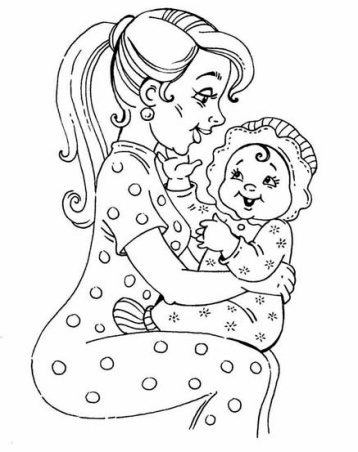 Сценарий совместного мероприятия детей, родителей и педагогов с использованием ИКТ  (вечер досуга, посвящённый Дню Матери) в старшей группе«При солнышке тепло, при матери добро»Воспитатель ГБДОУ детский сад № 44 компенсирующего вида Колпинского района Санкт-Петербурга Кузнецова Татьяна Ивановна